JÍDELNÍČEK 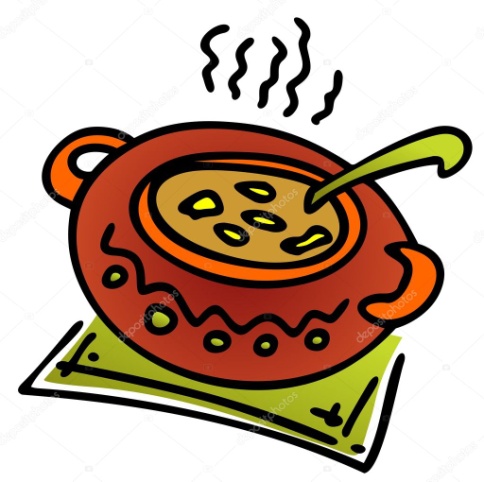 Týden od 13.9.–17.9.2021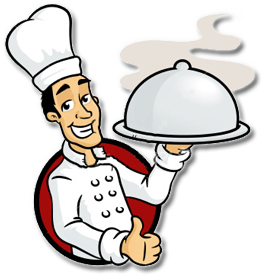  Změna jídelníčku vyhrazena, přejeme Vám DOBROU CHUŤ   